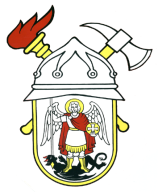 JAVNA VATROGASNA POSTROJBAGRADA ŠIBENIKAPut groblja 2 22000 ŠibenikKLASA: 406-06/20-04/07URBROJ: 2182/01-7-1-01-20-1Šibenik, 30. rujna 2020.Temeljem članka 23. Statuta Javne vatrogasne postrojbe grada Šibenika (KLASA: 012-03/20-01/02, URBROJ: 2182/01-7-1-03-20-1 od 18. kolovoza 2020.) i Procedure provođenja javnog natječaja za prodaju imovine Javne vatrogasne postrojbe grada Šibenika (KLASA: 011-01/20-01/03, URBROJ: 2182/01-7-1-01-20-1 od 31. kolovoza 2020.), nastavno na Odluku o početku postupka prodaje imovine u vlasništvu Javne vatrogasne postrojbe grada Šibenika (KLASA: 406-06/20-04/01, URBROJ: 2182/01-7-1-01-20-1 od 01. rujna 2020.), zapovjednik Javne vatrogasne postrojbe grada Šibenika, raspisujeDRUGIPONOVLJENI JAVNI NATJEČAJZA PRODAJU IMOVINE I. PREDMET PRODAJEJavna vatrogasna postrojba grada Šibenika prodaje sljedeću imovinu:1. Osobno vozilo – Škoda Octavia       Osnovni tehnički podaci:MARKA  VOZILA – Škoda MODEL I TIP VOZILA – Octavia, 2.0 TDI-PDBROJ ŠASIJE – TMBCE21Z182195209U PROMETU OD – 2008.DATUM PRVE REGISTRACIJE – 17.07.2008.TEHNIČKA NAJVEĆA DOPUŠTENA MASA (kg) – 1995NAJVEĆA DOPUŠTENA MASA (kg) - 1995MASA PRAZNOG VOZILA (kg) – 1410ZAPREMNINA MOTORA (cm3 ) – 1968SNAGA MOTORA (kW) – 103VRSTA GORIVA – DieselNAZIVNA BRZINA VRTNJE MOTORA (o/min) – 4000DULJINA (mm) – 4572ŠIRINA (mm) – 1769VISINA (mm) - 1462PRIJEĐENI KILOMETRI – 321 414 kmBROJ SJEDEĆIH MJESTA – 5NAJVEĆA BRZINA (km/h) – 208BROJ OSOVINA – 2EKOLOŠKA KATEGORIJA VOZILA – Euro 4GUME  - ljetne, 195/65 R15BOJA VOZILA – crvenaREGISTARSKA OZNAKA – ŠI 430 DVOprema:mehanički mjenjač 6 brzina,multifunkcijski ekran,putno računalo,električno podizanje prednjih prozora,brisač stražnjeg stakla,klima uređaj,podesivi stup upravljača,progresivni servo upravljač (Servotronic),centralno daljinsko zaključavanje,standardizirane kopče za dječje sjedalo (ISOFIX),priprema za krovni nosač,elektronska blokada motora,zračni jastuci za vozača i suvozača,bočni zračni jastuci naprijed,brojač okretaja, pokazivač vanjske temperature,filter protiv prašine,hlađeni pretinac,podešavanje vozačkog sjedala po visini,električno podesivi, grijani vanjski retrovizori,servo otvaranje i zatvaranje vrata prtljažnika, rezervni kotač standardne veličine,tonirana stakla,ABS (sustav protiv blokiranja kočnica),elektronički raspoređivač kočenja (EBD), mehanička pomoć kod naglog kočenja,sustav za sprječavanje proklizavanja kotača,retrovizori,branici i kuke na vratima u boji vozila,osvjetljenje u vratima,treći stražnji naslonjač za glavu sa sigurnosnim pojasom sa tri (3) pričvrsne točke,zatezači sigurnosnih pojaseva naprijed,osiguranje otvaranja vrata za sigurnost djece CHILD LOCK,preklopiva stražnja sjedala 1/3-2/3,prednja svjetla za maglu,radio CD/MP3,kromirani ukrasni elementi.Dodatno:4 čelična naplatka,4 zimske gume.Početna cijena utvrđuje se u iznosu od 16.184,00 (šesnaesttisućastoosamdesetičetiri) kune.2. Hidraulička trokraka platforma      Osnovni tehnički podaci:MARKA: FRASSINOXTIP: P3 H 14ZEMLJA PROIZVODNJE: HRVATSKAGODINA PROIZVODNJE: 2006.MASA PLATFORME: 5000 kgDOPUŠTENA NOSIVOST: 200 kgSERIJSKI BROJ: 017Početna cijena utvrđuje se u iznosu od 24.887,24 (dvadesetčetiritisućeosamstoosamdesetsedamkunaidvadesetičetirilipe) kuna.II. UVJETI I NAČIN PRODAJEPostupak provodi Povjerenstvo za prodaju imovine (u daljnjem tekstu: Povjerenstvo).Prodaja se provodi putem javnog natječaja – dostavljanjem pisanih ponuda.Pravo sudjelovanja u javnom natječaju imaju sve fizičke i pravne osobe.Prilikom dostave ponude ponuditelji su dužni dostaviti sljedeće podatke: redni broj i naziv predmeta natjecanja naveden u natječaju,ime i prezime, odnosno naziv ponuditelja,adresa prebivališta, odnosno sjedišta ponuditelja,OIB ponuditelja,izvadak iz glavne knjige sudskog registra za pravne osobe, odnosno izvadak iz obrtnog registra, za obrtnike koji ne smije biti stariji od tri (3) mjeseca (moguće je dostaviti elektronski zapis izvadaka),broj telefona i adresu elektroničke pošte,popunjen i potpisan Ponudbeni list,izjavu da je ponuditelj upoznat s važećim propisima Republike Hrvatske koji se odnose na plaćanje poreza i drugih davanja.Ponuda mora biti uvezena u cjelinu i potpisana.Ponudbeni list je sastavni dio ovog javnog natječaja, a nalazi se u privitku. Natjecatelji su ga dužni ispuniti te podnijeti ponudu. Ponude koje ne budu sadržavale valjano popunjen i potpisan Ponudbeni list kao i sve zatražene podatke iz ovog natječaja, neće se razmatrati.Smatra se da su natjecatelji dostavom ponude dali privolu za obradu osobnih podataka u ovom postupku javnog natječaja za prodaju imovine.Imovina se prodaje po načelu „viđeno-kupljeno“ te kupac nema pravo prigovora po pitanju bilo kakvih materijalnih ili pravnih nedostataka. Sve troškove i rizike kupnje snosi kupac.Sve troškove kupoprodaje te sve ostale troškove vezane uz prijenos vlasništva snosi kupac.Javna vatrogasna postrojba grada Šibenika je obveznik PDV-a.III. PRAVO NA KUPNJUNajpovoljnijom ponudom smatrat će se ponuda ponuditelja koja zadovoljava uvjete iz natječaja i nudi najvišu ponuđenu cijenu. Odluka o izboru najpovoljnijeg natjecatelja donijeti će se u roku od osam (8) dana od dana javnog otvaranja ponuda. Odluka će se objaviti na mrežnoj stranici JVP grada Šibenika danom donošenja te se smatra uručenom natjecateljima po isteku prvog dana od dana objave.Natjecatelj koji ostvari pravo na kupnju imovine dužan je s Javnom vatrogasnom postrojbom grada Šibenika zaključiti kupoprodajni ugovor u roku petnaest (15) dana od dana donošenja Odluke o izboru najpovoljnijeg natjecatelja. Natjecatelj s kojim je zaključen kupoprodajni ugovor dužan je u ugovorenom roku, a po ispostavljenoj fakturi, uplatiti cjelokupan ugovoreni iznos kupoprodajne cijene te u roku od pet (5) dana preuzeti imovinu, o čemu će se sastaviti zapisnik o primopredaji.Ako najpovoljniji ponuditelj ne pristupi sklapanju kupoprodajnog ugovora u zakazano vrijeme, a svoj izostanak ne opravda, smatrat će se da je odustao od sklapanja ugovora.Ako najpovoljniji ponuditelj izostanak opravda, odredit će s novi rok sklapanja ugovora, koji ne može biti duži od petnaest (15) dana.Ako najpovoljniji ponuditelj ne pristupi sklapanju kupoprodajnog ugovora niti u roku ne dužem od  petnaest (15) dana, odnosno novom roku sklapanja ugovora, smatrat će se da je odustao od sklapanja ugovora.Ako najpovoljniji ponuditelj ne pristupi sklapanju kupoprodajnog ugovora u gore navedenim rokovima, Odluka o odabiru najpovoljnijeg ponuditelja prestaje važiti.Ako kupac u ugovorenom roku ne uplati u cijelosti kupoprodajnu cijenu, ugovor se raskida.Pisane ponude se otvaraju javno, a na otvaranju smiju biti prisutni natjecatelji ili njihovi ovlašteni predstavnici uz predočenje valjane punomoći i osobne iskaznice.IV. Ponuda treba biti dostavljena najkasnije na dan 09. listopada 2020. godine do 1200 sati, neposredno ili putem pošte, na adresu:Javna vatrogasna postrojba grada ŠibenikaPut groblja 222000 ŠibenikaNE OTVARAJ - za natječaj za prodaju imovineU obzir će se uzeti samo ponude koje budu zaprimljene u Javnoj vatrogasnoj postrojbi grada Šibenika najkasnije s danom 09. listopada 2020. godine do 1200 sati, a koje su poslane na gore navedenu adresu, ako sadrže sve tražene podatke potrebne za odlučivanje. Ako dva ili više natjecatelja ponude za predmet natječaja isti iznos, a ispunjavaju uvjete javnog natječaja, Povjerenstvo će ih pozvati da u roku od 24 sata ponude, pisanim putem u zatvorenoj omotnici, novi iznos cijene, koje ponude će Povjerenstvo, uz nazočnost natjecatelja, otvoriti i predložiti najpovoljnijeg natjecatelja.V. Predmetna imovina se može razgledati od ponedjeljka do petka do isteka roka za dostavu ponuda i to:Osobno vozilo – Škoda Octavia, od 1200  do 1300 sati, uz prethodnu najavu na broj telefona 022 21 20 58,Rabljena hidraulička trokraka platforma, od 1000 do 1100 sati, uz prethodnu najavu na broj telefona 022 21 20 58.VI. Sve informacije u vezi prodaje mogu se dobiti u Javnoj vatrogasnoj postrojbi grada Šibenika, Put groblja 2, Šibenik, od ponedjeljka do petka, u vremenu od 0800 – 1400 sati do isteka roka za dostavu ponuda ili na telefon broj 022 21 20 58.VII. Javno otvaranje ponuda obaviti će se dana 09. listopada 2020. godine u 1200 sati u prostorijama Javne vatrogasne postrojbe, Put groblja 2, Šibenik.                            .VIII. Javna vatrogasna postrojba grada Šibenika zadržava pravo odustajanja od prodaje nakon provedenog natječaja i pri tom ne snosi nikakvu odgovornost prema sudionicima javnog natječaja, niti mora objasniti razlog odustajanja.IX. Ponuditelji mogu izjaviti žalbu pisanim putem Vatrogasnom vijeću Javne vatrogasne postrojbe grada Šibenika, u roku od tri (3) dana od objave Odluke o odabiru najpovoljnijeg ponuditelja.Rok za žalbu se ne primjenjuje ukoliko za pojedini predmet natječaja bude dostavljena smo jedna (1) valjana ponuda.X. Ovaj javni natječaj će se objaviti na oglasnoj ploči Javne vatrogasne postrojbe grada Šibenika, na službenoj internetskoj stranici ove ustanove www.jvp-sibenik.hr te na oglasnoj ploči Grada Šibenika.                                                                    		 JAVNA VATROGASNA POSTROJBA      	   GRADA ŠIBENIKA                                                                                                                		      ZAPOVJEDNIK                                                                                                                       Volimir Milošević, dipl.ing.sig.